Hierbij bied ik u de nota naar aanleiding van het verslag inzake het bovenvermelde voorstel alsmede een nota van wijziging aan.De Minister voor Rechtsbescherming,F.M. Weerwind 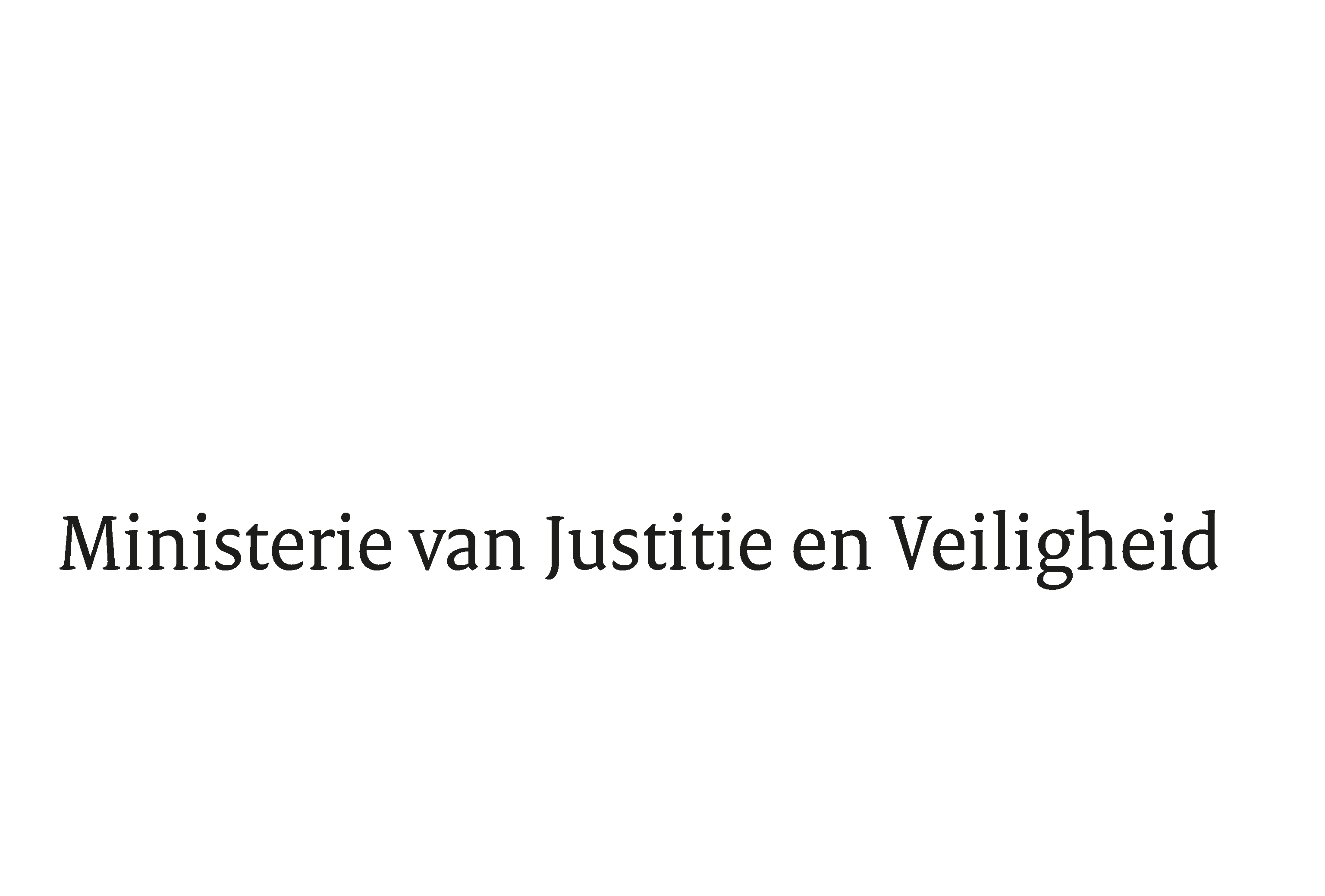 > Retouradres Postbus 20301 2500 EH  Den Haag> Retouradres Postbus 20301 2500 EH  Den HaagAan de Voorzitter van de Tweede Kamer der Staten-GeneraalPostbus 20018 2500 EA  DEN HAAGAan de Voorzitter van de Tweede Kamer der Staten-GeneraalPostbus 20018 2500 EA  DEN HAAGDatum29 juni 2022OnderwerpWetsvoorstel Wijziging van enige bepalingen in Boek 1 en Boek 10 van het Burgerlijk Wetboek en van Boek 1 en Boek 10 van het Burgerlijk Wetboek van Bonaire, Sint Eustatius en Saba met betrekking tot de keuze van de geslachtsnaam (introductie gecombineerde geslachtsnaam) (35 990)Directie Wetgeving en Juridische ZakenSector PrivaatrechtTurfmarkt 1472511 DP  Den HaagPostbus 203012500 EH  Den Haagwww.rijksoverheid.nl/jenvOns kenmerk4062190Bijlagen5Bij beantwoording de datum en ons kenmerk vermelden. Wilt u slechts één zaak in uw brief behandelen.